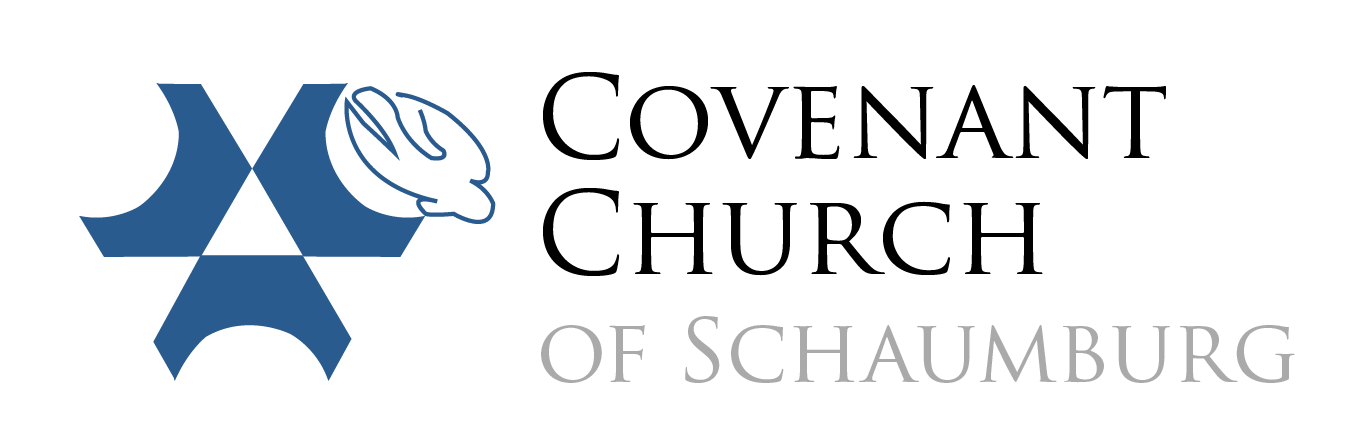 The Committee to Reopen the Church building has used the federal CDC guidelines as well as the State of Illinois guidelines to recommend the following practices for the reopening of the church building:All worshippers will be required to wear a mask on the church campus. Prior to entering the building, temperatures will be taken as well as filling out a questionnaire/waiver.Prior to entering the sanctuary, worshippers will be asked to sanitize their hands.  Worshippers will be requested to practice standard social distancing guidelines of 6 feet.Ushers will guide worshippers to a seat and when the service is concluded, will guide them out.This committee continues to work on refining these guidelines.